Schulsozialarbeit an der Marienbrunner GrundschuleDie Mitarbeiterin des Jugendhaus-Leipzig e.V. bietet an der Marienbrunner Grundschule die Schulsozialarbeit an. Auf Grund einer Kooperationsvereinbarung arbeiten alle Fachkräfte im Haus eng zusammen. Ziel dieser Zusammenarbeit ist es, eine angenehme Schulatmosphäre zu schaffen, in der sich alle willkommen und wohl fühlen und die Übergänge von Kita und Grundschule sowie Grundschule und weiterführende Schule gut gelingen. Jeder Schüler und jede Schülerin soll somit den Standort Schule als positiven Lern – und Lebensort erfahren. Die Schulsozialarbeit ist eine Leistung der Jugendhilfe und soll dabei helfen Schwierigkeiten, Spannungen und Konflikte im sozialen Umfeld der Schule zu vermeiden bzw. diese abzubauen. Zu verstehen ist die Schulsozialarbeit an der Marienbrunner Grundschule als eine Begleitung aller Schüler und Schülerinnen der Schule in ihrem kindlichen Entwicklungsprozess, sowie als Form der Unterstützung bei der Bewältigung von persönlichen und sozialen Schwierigkeiten .Die Schulsozialarbeit bietet täglich anfür SchülerInnen	freiwillige Schülersprechstunden für einzelne SchülerInnen und Gruppen, mir  ist es wichtig, die Kinder in allen Belangen zu verstehen und gemeinsam nach einer Lösung zu suchenfür Eltern	bedarfsorientierte Elternberatung bei Erziehungs- und Lebensfragen zum Thema Schule, Unterstützung bei Anträgen, Information und Vermittlung an außerschulische Einrichtungen/Beratungsstellenfür LehrerInnen	Unterstützung bei Beratung von SchülerInnen	bei Schwierigkeiten im Klassenverband	bei der Umsetzung von Projekten, Veranstaltungen und Aktionensozialpädagogische Gruppenarbeit	soziales Lernen	Mädchen/Jungsgruppe	Begleitung von Ausflügen, Klassenfahrten	Schülerrat, Klassenrat, StreitschlichterDie Schulsozialarbeit beruht dabei auf den Prinzipien der Freiwilligkeit und Vertraulichkeit. Die Eltern können sich gerne persönlich, telefonisch oder per E-Mail an Frau Bonitz wenden, um Gesprächstermine zu vereinbaren. Tel. 0176/47354757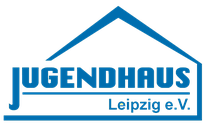 Mail:bonitz@jugendhaus-leipzig.deZimmer 107 täglich ab 7.30